KARADENİZ TEKNİK ÜNİVERSİTESİOF TEKNOLOJİ FAKÜLTESİYAZILIM MÜHENDİSLİĞİ BÖLÜMÜ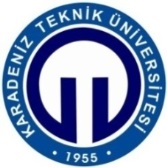 TEZİN ADIBİTİRME ÇALIŞMASI/TASARIM PROJESİAdı SOYADI201… -201… GÜZ/BAHAR DÖNEMİKARADENİZ TEKNİK ÜNİVERSİTESİOF TEKNOLOJİ FAKÜLTESİYAZILIM MÜHENDİSLİĞİ BÖLÜMÜTEZİN ADIBİTİRME ÇALIŞMASI/TASARIM PROJESİAdı SOYADI201?-201? GÜZ/BAHAR DÖNEMİMesleğime karşı şahsi sorumluluğumu kabul ederek, hizmet ettiğim toplumlara ve üyelerine en yüksek etik ve mesleki davranışta bulunmaya söz verdiğimi ve aşağıdaki etik kurallarını kabul ettiğimi ifade ederim:Kamu güvenliği, sağlığı ve refahı ile uyumlu kararlar vermenin sorumluluğunu kabul etmek ve kamu veya çevreyi tehdit edebilecek faktörleri derhal açıklamak;Mümkün olabilecek çıkar çatışması, ister gerçekten var olması isterse sadece algı olması, durumlarından kaçınmak. Çıkar çatışması olması durumunda, etkilenen taraflara durumu bildirmek;Mevcut verilere dayalı tahminlerde ve fikir beyan etmelerde gerçekçi ve dürüst olmak;Her türlü rüşveti reddetmek;Mütenasip uygulamalarını ve muhtemel sonuçlarını gözeterek teknoloji anlayışını geliştirmek;Teknik yeterliliklerimizi sürdürmek ve geliştirmek, yeterli eğitim veya tecrübe olması veya işin zorluk sınırları ifade edilmesi durumunda ancak başkaları için teknolojik sorumlulukları üstlenmek;Teknik bir çalışma hakkında yansız bir eleştiri için uğraşmak, eleştiriyi kabul etmek ve eleştiriyi yapmak; hatları kabul etmek ve düzeltmek; diğer katkı sunanların emeklerini ifade etmek;Bütün kişilere adilane davranmak; ırk, din, cinsiyet, yaş, milliyet, cinsi tercih, cinsiyet kimliği, veya cinsiyet ifadesi üzerinden ayırımcılık yapma durumuna girişmemek;Yanlış veya kötü amaçlı eylemler sonucu kimsenin yaralanması, mülklerinin zarar görmesi, itibarlarının veya istihdamlarının zedelenmesi durumlarının oluşmasından kaçınmak;Meslektaşlara ve yardımcı personele mesleki gelişimlerinde yardımcı olmak ve onları desteklemek.IEEE Yönetim Kurulu tarafından Ağustos 1990’da onaylanmıştır.ÖNSÖZÖnsöz metni ...Adı SOYADI(Adı SOYADI)Trabzon, 2017İÇİNDEKİLERÖZETÖzet metni ...ŞEKİLLER DİZİNİTABLOLAR DİZİNİSEMBOLLER DİZİNİ1. GENEL BİLGİLER 1.1. GirişGiriş metni ...STANDARTLAR ve KISITLAR FORMUProjenin hazırlanmasında uyulan standart ve kısıtlarla ilgili olarak, aşağıdaki soruları cevaplayınız.Projenizin tasarım boyutu nedir? (Yeni bir proje midir? Var olan bir projenin tekrarı mıdır? Bir projenin parçası mıdır? Sizin tasarımınız proje toplamının yüzde olarak ne kadarını oluşturmaktadır?)Projenizde bir mühendislik problemini kendiniz formüle edip, çözdünüz mü? Açıklayınız.Önceki derslerde edindiğiniz hangi bilgi ve becerileri  kullandınız? Kullandığınız veya dikkate aldığınız mühendislik standartları nelerdir? (Proje konunuzla ilgili olarak kullandığınız ve kullanılması gereken standartları burada kod ve isimleri ile sıralayınız).Kullandığınız veya dikkate aldığınız gerçekçi kısıtlar nelerdir? Lütfen boşlukları uygun yanıtlarla doldurunuz.a) Ekonomi b) Çevre sorunları:c) Sürdürülebilirlik:d) Üretilebilirlik:e) Etik:f) Sağlık:g) Güvenlik: h) Sosyal ve politik sorunlar:ÖzgeçmişÖzgeçmiş Bilgileri :	Bu projenin teslim edilmesi ve sunulması tarafımca uygundur.	Danışman :	Ünvan Ad SOYAD		.........................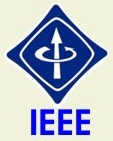 IEEE Etik KurallarıIEEE Code of EthicsSayfa NoIEEE ETİK KURALLARIIIÖNSÖZIIIİÇİNDEKİLERIVÖZETV1. GENEL BİLGİLER1 Giriş2. YAPILAN ÇALIŞMALAR2.1.YAZILIM YAŞAM DÖNGÜSÜ2.1.1.PLANLAMA2.1.2.ANALİZ2.1.3.TASARIM2.1.4.GERÇEKLEŞTİRİM2.1.5.TEST2.1.5.1. Genel Test Planı2.1.5.2. Test Tanımlama Belgesi2.1.5.3 Test Sonuç Raporu2.2.2.3.3. SONUÇLAR4. ÖNERİLER5. KAYNAKLAR6. EKLER (varsa)STANDARTLAR ve KISITLAR FORMUAd SoyadTel noE-postaAdres